Nombre: ___________________________________   Curso: _______      Fecha: _______Puntaje total: 21ptos Puntaje mínimo: 13ptos Puntaje obtenido: ____ Porcentaje de logro: ____Nivel de logro:INSTRUCCIONES GENERALES:1-. Lea comprensivamente la evaluación y cada una de las preguntas y actividades propuestas.2-. Desarrolle a evaluación a conciencia, respetando el tiempo de entrega.3-. Debe contestar con lápiz de pasta color azul o negro. NO CON LAPIZ DE MINA4-. Revise atentamente sus respuestas antes de entregar la evaluaciónSELECCIÓN MÚLTIPLE.  Por cada pregunta aparece un enunciado con cinco posibles respuestas, selecciones la que considere más acertada y márquela con una línea oblicua (/) con lápiz pasta azul o negro.El ADN ¿De qué está formado? (conocer, 1pto)I.- Una azúcar (desoxirribosa)II.- Un polímeroIII.- Un grupo fosfatoIV.- Una base nitrogenadaI y III, III y IVI, II y IIISolo IVI y IV¿Qué se encuentra en el ADN? (conocer, 1pto)Los genes Material hereditarioLos cromosomasLos ribosomasDe la siguiente imagen ¿A qué corresponden las partes señaladas? (conocer, 1pto)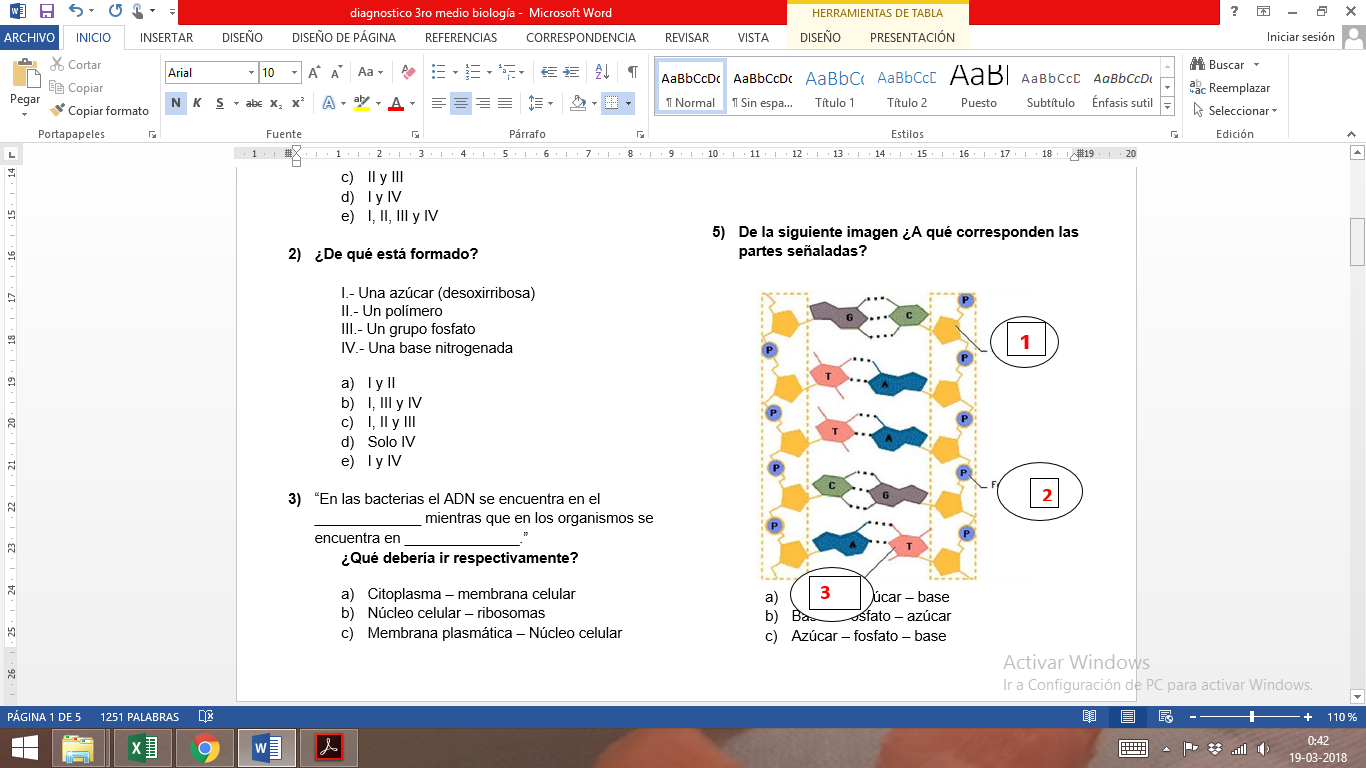 Fosfato – azúcar – baseBase – Fosfato – azúcarAzúcar – fosfato – baseFosfato – base – azúcar¿Cuál de las siguientes bases nitrogenadas está bien emparejada? (conocer, 1pto)I.-  Adenina – GuaninaII.- Guanina – CitocinaIII.- Adenina – TiminaIV.- Citocina – AdeninaII y IVI y IVII y IIII y IIILa ley de Chargaff establece que en el ADN, los nucleótidos que forman la doble hélice establece que la cantidad de adenina (A) es igual a la cantidad de timina (T) y la cantidad de guanina (G) es igual a la cantidad de citosina (C), es decir, el número total de bases púricas es igual al número total de bases pirimídinas. Si la cantidad de Timina y Adenina suman el 60% de los nucleótidos que forman el ADN de una especie ¿Qué porcentaje de Citosina debería tener esa especie en su material genético? (Comprender, 2ptos)40%30%20%100%Del resultado final de la replicación del ADN se obtiene: (conocer, 1pto)Dos moléculas idénticas a la originalDos moléculas distintas a la originalUna idéntica a la original y otra distintaDos moléculas idénticas y dos distintasPara que se realice mitosis, es necesario: (conocer, 1pto)La duplicación del ADN       Centrómeros mitóticosVacuolas replicativasTodasEn la fase S del ciclo celular ocurre: (conocer, 1pto)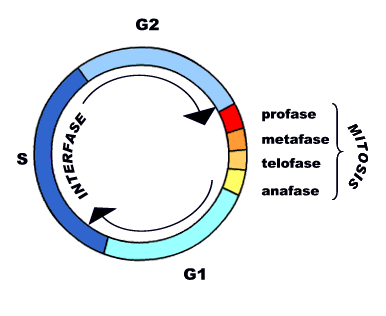 Crecimiento celularDuplicación de los organelosDivisión de la célulaReplicación del material genético (ADN)Formación de los cromosomasLa mitosis, asegura: (conocer, 1pto)La continuidad genética sin variabilidad             La energía para la célulaUn tamaño óptimo para la célula                       La formación de ARN a partir de ADNLa siguiente imagen ¿Qué fase representa? (conocer, 1pto)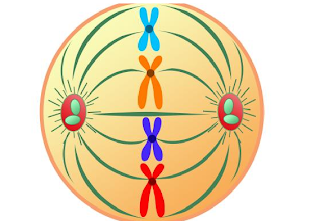 ProfasePrometafaseMetafaseAnafaseTelofaseLa imagen anterior representa:  (conocer, 1pto)Ciclo celularCitocinesisMeiosisMitosisEl orden correcto de los acontecimientos de la mitosis, es: (conocer, 1pto)Profase....Anafase...Telofase....Metafase      Metafase...Telofase.... Profase....Anafase Profase...Metafase...Anafase...Telofase          Telofase...Anafase...Metafase...ProfaseQué proceso asegura que la célula hija sea idéntica a la madre: (conocer, 1pto)Meiosis                    Mitosis             Citodiéresis                  Meiosis Y MitosisEntrecruzamiento - Crossing over: Intercambio de un segmento de adn entre los dos cromosomas homólogos durante la _____________. Tiene como resultado una combinación nueva de material genético en el gameto. Este proceso ocurre en: (conocer, 1pto)MeiosisMitosisCitodieresisInterfaseel resultado final de la meiosis genera: (conocer, 1pto)2 células hijas con la mitad del material genético4 células hijas idénticas2 células hijas idénticas a la madre4 células hijas con la mitad del material genéticoPara poder regenerar tejido epitelial, es necesario que el cuerpo reproduzca sus células constantemente. El mecanismo que utiliza para esto es: (Comprender, 2pto)MitosisMeiosisFisión binariaEsporulación¿en cuál de estos casos las células realizan meiosis?  (Comprender, 2pto)En los procesos de reproducción sexualPara generar células sexuales, debido a que estas necesitan ser de mejor calidad y con cromosomas sin ningún tipo de falloPara generar células sexuales, debido a que estas solo deben tener la mitad del material genético.Para generar células asexuales, capaces de contar con los mecanismos genéticos que le permita encontrar al ovocito o a los espermatozoides.un gen corresponde a: (conocer, 1pto)Sinónimo de material genéticoSecuencia de nucleótidos que codifican para alguna característica especificaConjunto de nucleótidos heredados por el padre o por la madreTodas las anterioresEvaluación diagnóstica 20211° Nivel Priorización CurricularNivel educativo: 3º medioObjetivo(s) de Aprendizaje o Aprendizaje(s) Esperado Indicador(es) de evaluación Objetivo(s) de evaluación OA 6: Investigar y argumentar, basándose en evidencias, que el material genético se transmite de generación en generación en organismos como plantas y animales, considerando:La comparación de la mitosis y la meiosis.Las causas y consecuencias de anomalías y pérdida de control de la división celular (tumor, cáncer, trisomía, entre otros).Describen el modelo del material genético considerando las diferencias entre cromosomas, ADN y genes, y sus características en las distintas etapas del ciclo celular.Argumentan basándose en evidencias que la información genética se transmite de generación en generación en plantas, animales y en todos los seres vivos.Infieren que la meiosis es un proceso que forma células haploides que permiten la reproducción de individuos y la generación de diversidad genética en plantas y animales sexuados, mediante el análisis de modelos y tablas de datos.Reconocen la estructura básica del ácido desoxirribonucleicoDiferencian las etapas y resultados de la meiosis y mitosisComprenden la nomenclatura de la genética propuesta por Gregor Mendel y su aplicación en temas de expresión de dominancia y recesividad